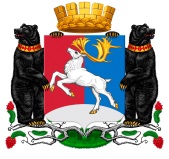 Камчатский крайАдминистрация городского округа «поселок Палана»ПОСТАНОВЛЕНИЕ02.07.2020   №  178В соответствии с Земельным кодексом Российской Федерации, Федеральным законом от 25.10.2001 № 137-ФЗ «О введении в действие Земельного кодекса Российской Федерации», Уставом городского округа «поселок Палана», АДМИНИСТРАЦИЯ ПОСТАНОВЛЯЕТ:1. Продать находящийся в муниципальной собственности земельный участок с кадастровым номером 82:01:000005:570, общей площадью 2043 кв.м, видом разрешенного использования: под производственную территорию, местоположением: Камчатский край, Тигильский район, пгт. Палана, в районе автомобильной дороги Палана-Усть-Палана. Установить начальную цену  в размере кадастровой стоимости земельного участка         122 845 (сто двадцать две тысячи восемьсот сорок пять) рублей 59 копеек.	2. Установить следующие условия продажи:      2.1 задаток в размере 20% от начальной цены;     2.2 рассрочка платежа не предусматривается;     2.3 иные условия не предусматриваются.          3. Комитету по управлению муниципальным имуществом городского округа «поселок Палана» обеспечить формирование документации и проведение процедуры торгов на официальном сайте www.torgi.gov.ru.     4. Контроль исполнения настоящего постановления оставляю за собой.Главы городского округа «поселок Палана» 					О.П. МохиреваО продаже земельного участка, относящегося к неразграниченным землям в границах городского округа «поселок Палана»